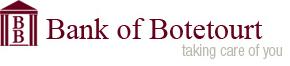 5462 Lee Highway P O Box 615 Troutville, Virginia 24175January 9, 2015VIA EMAIL TO REGCOMMENTS@FHFA.GOVAlfred M. Pollard, Esq., General CounselAttention: Comments/RIN 2590-AA39Federal Housing Finance Agency400 Seventh Street SW, Eighth FloorWashington, D.C., 20024RE: Notice of Rulemaking and Request for Comments - Members of Federal HomeLoan Banks (RIN 2590-AA39)Dear Mr. Pollard:The Bank of Botetourt  appreciates the opportunity to comment on the Federal Housing FinanceAgency's (FHF A) notice of proposed rulemaking and request for comments on "Members of theFederal Home Loan Banks" published on September 12, 2014. The proposed rule reviews currentstatutory and regulatory provisions governing Federal Home Loan Bank (FHLBank) membership,proposes regulatory changes to the eligibility requirements for membership, and invites commentson all aspects of the rule.The Bank of Botetourt is a $320 million  institution located in Virginia, serving the communities ofBotetourt, Roanoke, Rockbridge and Franklin. We are a members of the FHLBank of  Atlanta and one of nearly 1,000 financial institutions serving communities in the Southeast in a variety of ways.We are concerned about the potential negative impacts of the proposed rule and request that theFHF A withdraw it. If the FHF A believes changes are still needed, we would encourage the FHF A toconduct a series of public hearings to determine the best way to achieve them. Further, since theproposed rule appears to conflict with past Congressional actions regarding FHLBank membershipand access to liquidity, we believe the FHF A should consult with Congress to ensure that anyproposed changes are consistent with Congressional intent.Community banks in Virginia rely on their FHLBank Atlanta memberships to provide a reliablesource of competitively priced liquidity that helps them fund residential mortgages, small businessloans, and other investments in housing and economic development. This access to liquidity allowscommunity banks to compete more effectively against larger regional and national banks fordepositors and loan business in their local markets. For some community banks in Virginia, theproposed rule's ongoing mortgage asset tests call into question the stability of FHLBankmembership and access to liquidity on which these institutions depend. Without FHLBankmemberships and consistent, reliable access to liquidity, community banks' competitive positions areweakened and their ability to serve the credit needs of their local markets is diminished.Ongoing compliance with membership requirements of the proposed rule would also imposeadditional regulatory burdens on FHLBank members. FHLBank members already must comply witha number of requirements that ensure their use of FHLBank funding is consistent with theFHLBank System's housing and community lending mission. Chief among these requirements is themission-centric collateral used to secure borrowings from an FHLBank.The proposed rule would shrink the amount of private capital flowing from the global marketsthrough the FHLBanks and their members to the U.S. mortgage market and the communities weserve. Of particular concern is the effect on the Affordable Housing Program (AHP), the largestsingle, private source of funding for low- to moderate-income housing in the country. EachFHLBank sets aside 10 percent of net earnings annually into the AHP. These funds are used bymembers and their community partners to build or preserve affordable housing and to providefunds to support homeownership for low- to moderate-income families.From the AHP's inception in 1990 through 2014, Virginia members of FHLBank Atlanta have usedmore than $33.8 million in AHP funds to assist 5,000 families with down payments, closing costs,and rehabilitation costs. Virginia members also have been awarded $60 million in AHP funds to helpcreate or improve more than 10,000 units of affordable housing in local communities. In addition toproviding much needed housing and stimulating nearly $1 billion in local real estate development,access to AHP funds via membership in FHLBank Atlanta helps community banks in Virginia buildrelationships with retail customers, realtors, local developers, and many others. Loss of this access,or any reduction in membership or FHLBank advance levels that would reduce funding foraffordable housing initiatives, would negatively impact Virginia banks and the communities theyserve.We are also concerned that the pro.posed rule sets the precedent of a regulator effectively amendingcurrent law. The proposed rule does not recognize the actions of Congress over the last 25 years toexpand FHLBank membership, mission, and members' access to liquidity. The rule, withoutCongressional action or approval, effectively amends those statutory provisions, reversing andshrinking FHLBank membership, mission, and access to liquidity. This sets a precedent that couldpave the way for additional limitations in the future, including more restrictive asset tests formembers or further changes to the definition of an FHLBank member.Again, we request that the proposed rule be withdrawn and that the FHF A instead engage in a seriesof public hearings to solicit a variety of viewpoints and alternatives to the rule from diversestakeholders that may be impacted by this wide-ranging proposal.We greatly appreciate your consideration of these commentsSincerelyG. Lyn Hayth, III.President and CEOBank of Botertourt	